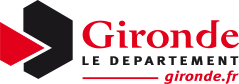 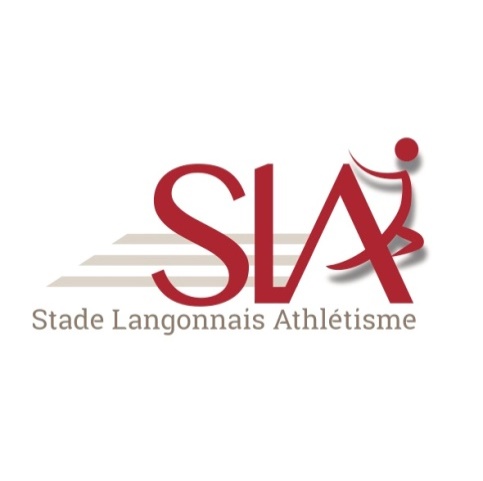 FORMULAIRE D’ADHESION 					SPORTS VACANCESSTADE LANGONNAIS ATHLÉTISMELICENCIE SLA/EGA                                                  LICENCIE FFA (AUTRE CLUB)   ………………..LICENCIE AUTRE FEDERATION                                          NON LICENCIE (certificat Médical)   :  NOM :                                                                                                    Prénom :          Sexe :   F    /     M                                                     Date de naissance :                    (JJ/MM/AAAA)Nationalité :Adresse complète :Code postal :                                                  Ville :Adresse mail du jeune:Adresse mail des parents (obligatoire) :N° de téléphone du jeune :                                             N° de téléphone des parents (obligatoire) :STAGES SPORTS VACANCES 2023 :Stages Sports Vacances AUTOMNE : du 23 au 27 Octobre            Prix: 25€AUTORISATIONMINEURJe soussigné NOM                                                                              PRENOMPère / Mère / Représentant légale titulaire de l’autorité parentale (Rayer les mentions inutiles)Autorise mon enfant NOM                                                      PRENOM                                                                             à participer aux Stages Sports Vacances du Stade Langonnais Athlétisme pour la période pré-citée.Autorise la prise de photos, films, vidéos et leur utilisation pour la communication interne et externe du clubN’autorise pas la prise de photos, films, vidéos et leur utilisation pour la communication interne et externe du club (en cas de refus l’athlète devra se signaler au photographe et sortir du champ de visée pour ne pas apparaître sur les clichés)Date et signature précédées de la mention « lu et approuvé ».